Фабрика ПОРТА    	 СЕРИЯ ПОДРОСТКОВОЙ МЕБЕЛИ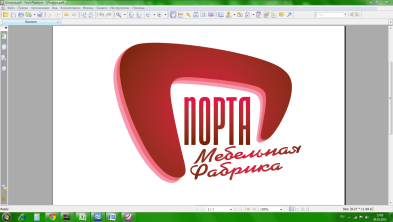 www.porta-mebel.ru	  «Колибри», «Стриж», «Чибис»    			ОПТОВЫЙ ПРАЙС-ЛИСТ 1/4Фабрика ПОРТА    	 СЕРИЯ ПОДРОСТКОВОЙ МЕБЕЛИwww.porta-mebel.ru	  «Колибри», «Стриж», «Чибис»    			ОПТОВЫЙ ПРАЙС-ЛИСТ 2/4* Стол устанавливается всегда УЗКОЙ частью к шкафу! Тумба может ставиться в любую сторону стола.
** Приставная лестница может навешиваться только на основание Стриж и Чибис!Фабрика ПОРТА    	 СЕРИЯ ПОДРОСТКОВОЙ МЕБЕЛИwww.porta-mebel.ru	  «Колибри», «Стриж», «Чибис»    			ОПТОВЫЙ ПРАЙС-ЛИСТ 3/4                             Фабрика ПОРТА                                 СЕРИЯ ПОДРОСТКОВОЙ МЕБЕЛИ                      www.porta-mebel.ru                                      «Колибри», «Стриж», «Чибис»ОПТОВЫЙ ПРАЙС-ЛИСТ 4/4 Примечания:Надбавка за цвет ЛДСП в данном прайсе учитывается согласно таблице категорий цветов.Доставка по городу: 750 руб., ближайший пригород: 1000 руб., далее + 25 руб./км. См. карту доставки.Подъём мебели на 1 этаж: 1% от розничной цены комплекта без учета скидок.Сборка мебели: 5% от розничной цены комплекта без учета скидок.Прайс-лист вступает в силу с 10.03.2014 г.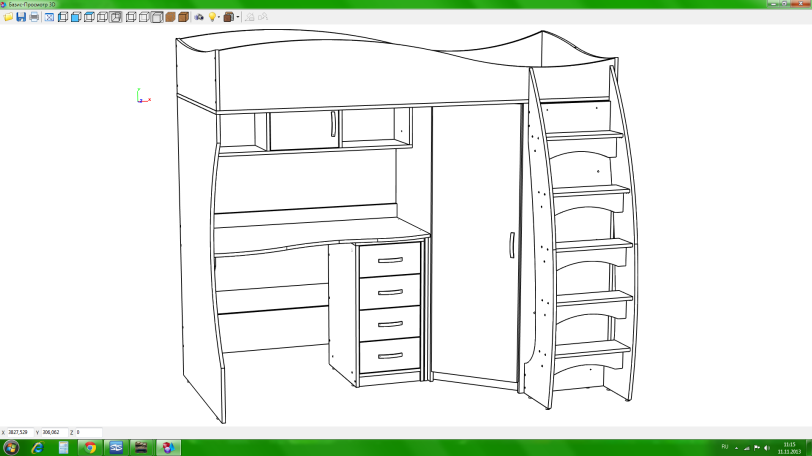 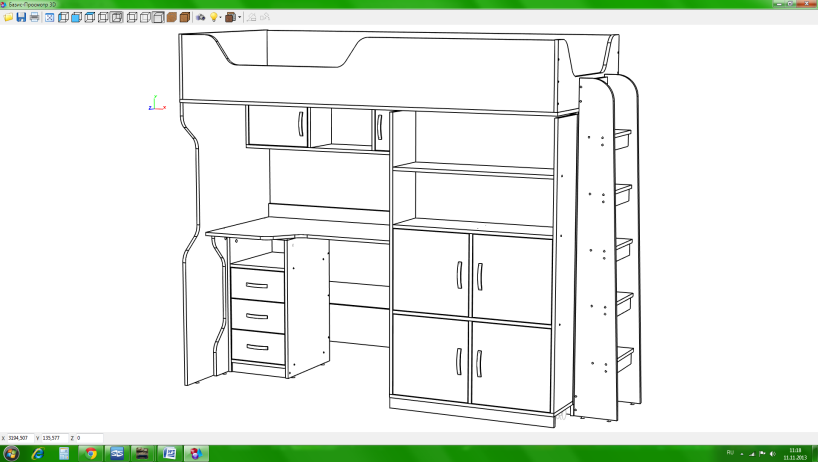 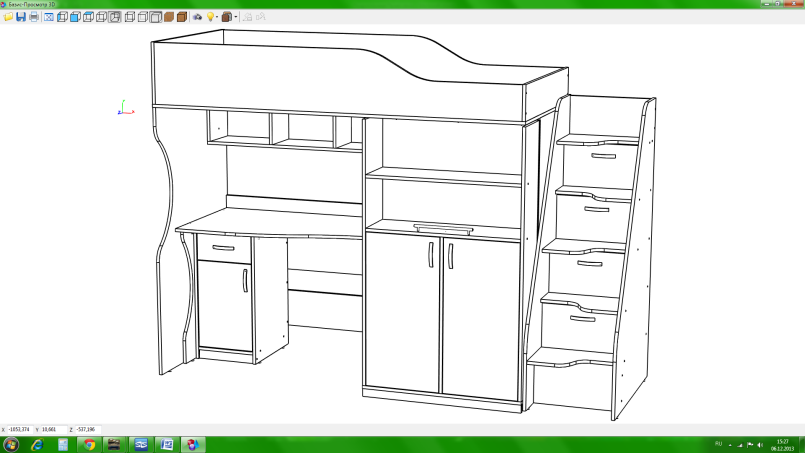 КОЛИБРИ	      15 100р.Стандартный комплект
ДК1-1/ДК2-1/ДК3-1/ДК4-1/ДК5-1/ДК6-1Ш/В/Г	1950 х 1735 х 840 ммСТРИЖ	16 500р.Стандартный комплект
ДК1-2/ДК2-2/ДК3-2/ДК4-2/ДК5-2/ДК6-2Ш/В/Г	1950 х 1735 х 840 ммЧИБИС        	17 200р.Стандартный комплект
ДК1-3/ДК2-3/ДК3-3/ДК4-3/ДК5-3/ДК6-4Ш/В/Г	1950 х 1735 х 840 мм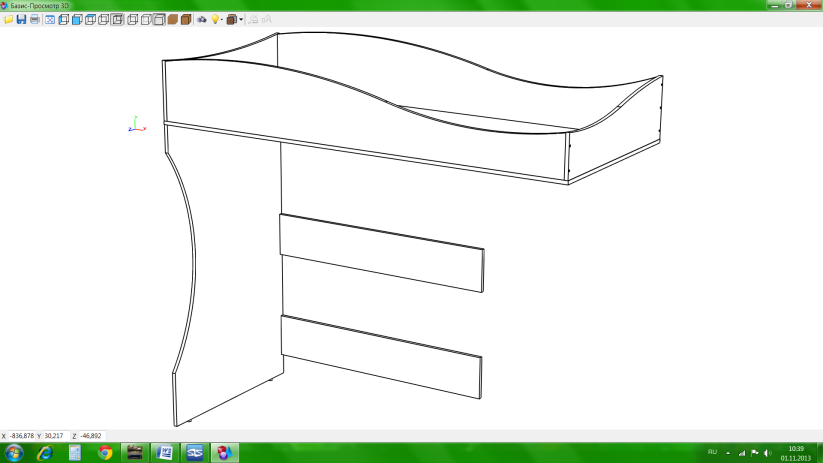 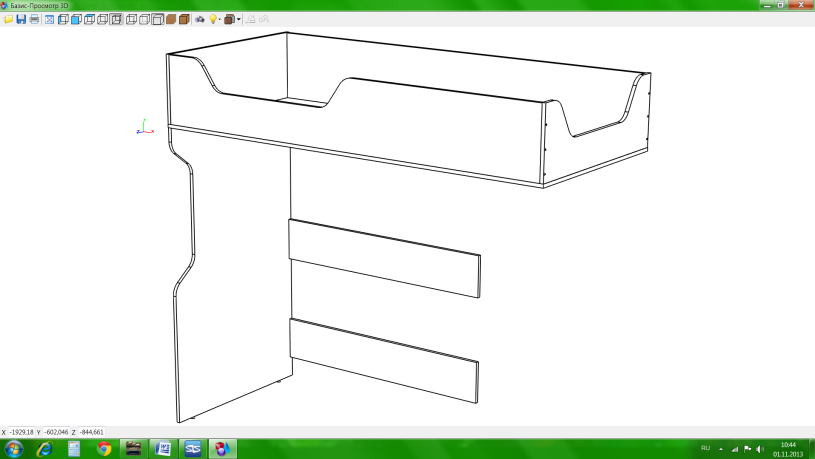 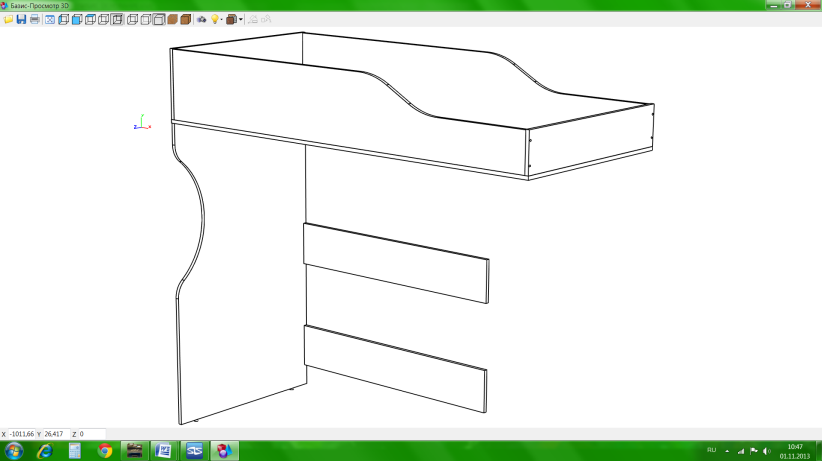 ДК1-1(к)            3 600р.Основание КолибриШ/В/Г	1950 х 1735 х 840 ммДК1-2(с)               3 500р.Основание СтрижШ/В/Г	1950 х 1735 х 840 ммДК1-3(ч)               3 400р.
Основание ЧибисШ/В/Г	1950 х 1735 х 840 мм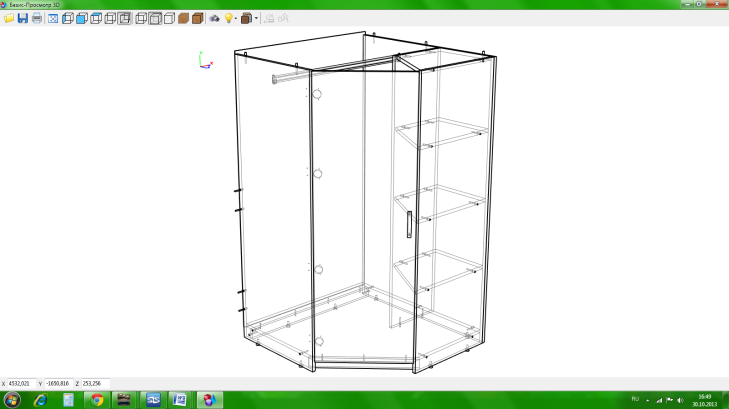 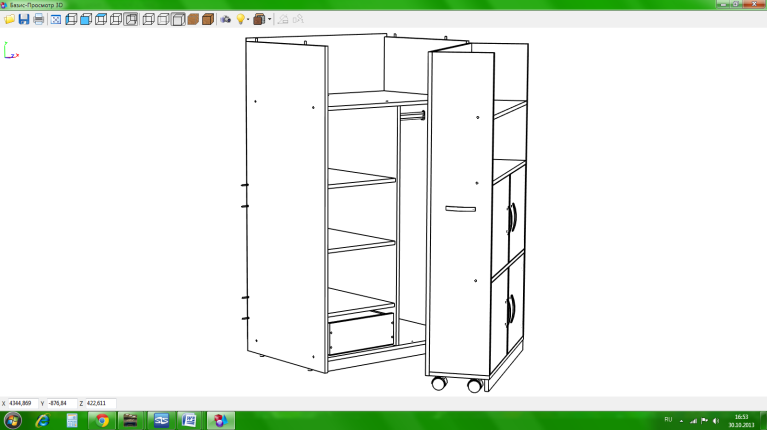 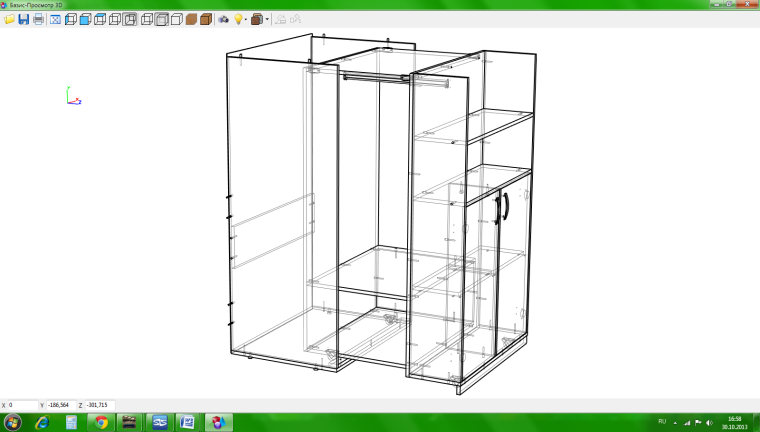 ДК 2-1	3 900р.Шкаф угловойПолки, штангаШ/В/Г	820 х 1400 х 840 ммДК 2-2	6 300р.Шкаф откатнойПолки, штанга, ящикШ/В/Г	820 х 1400 х 840 ммДК 2-3	6 100р.Шкаф выкатнойПолки, штангаШ/В/Г	820 х 1400 х 840 мм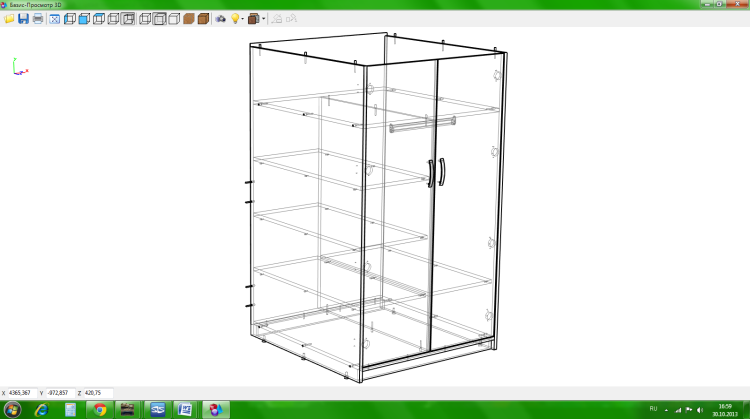 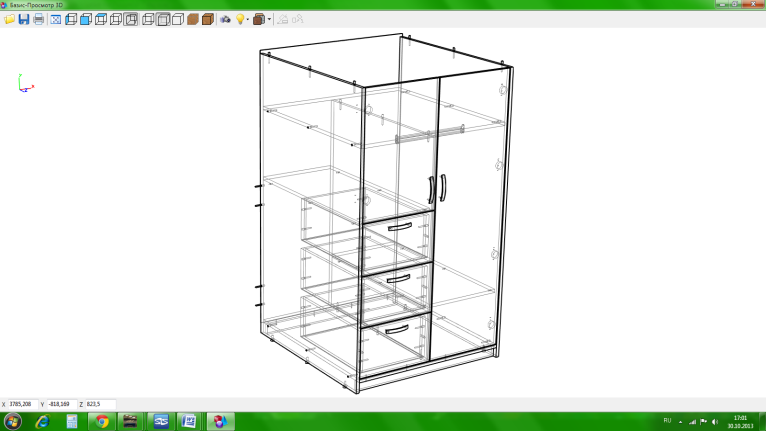 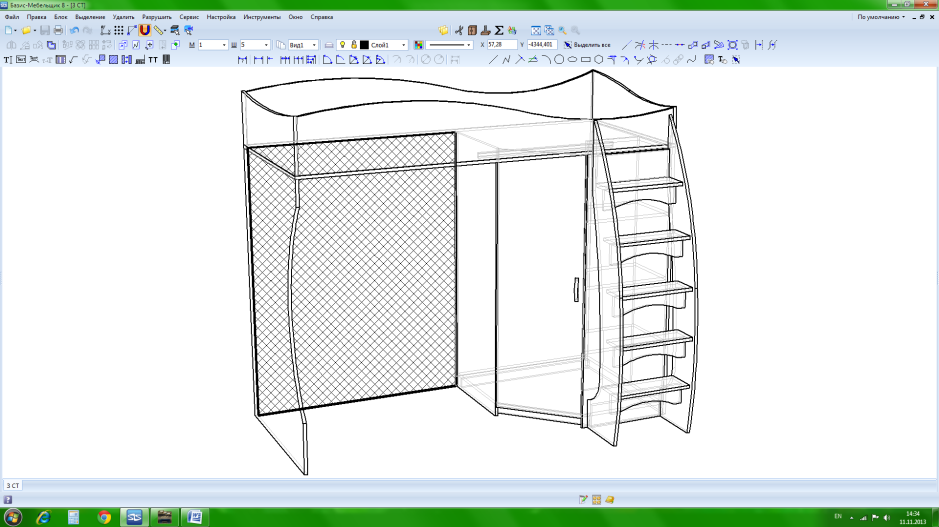 ДК 2-4	5 000р.Шкаф распашнойПолки, штангаШ/В/Г	820 х 1400 х 840 ммДК 2-5	6 100р.Шкаф распашнойПолки, штанга, ящикиШ/В/Г	820 х 1400 х 840 ммДК 17 	900р.Большая задняя стенкаШ/В/Г	1110 х 1400 х 16 мм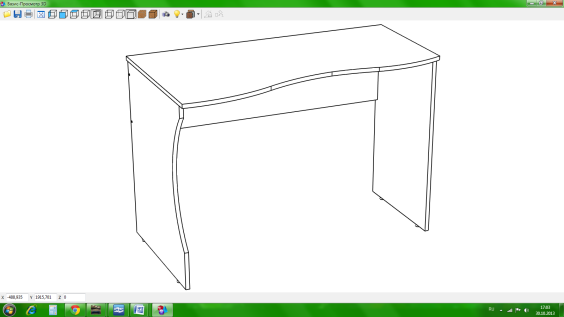 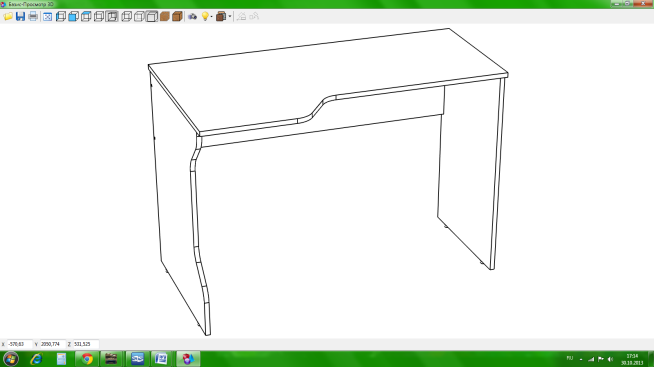 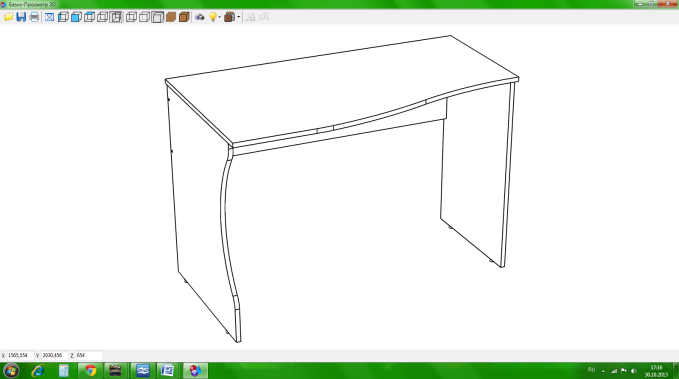 ДК 3-1	1 500р.Стол Колибри*Ш/В/Г	1106 х 750 х 640(490) ммДК 3-1	1 500р.Стол Колибри*Ш/В/Г	1106 х 750 х 640(490) ммДК 3-2	1 500р.Стол Стриж*Ш/В/Г	1106 х 750 х 640(490) ммДК 3-2	1 500р.Стол Стриж*Ш/В/Г	1106 х 750 х 640(490) ммДК 3-3	1 500р.Стол Чибис*Ш/В/Г	1106 х 750 х 640(490) ммДК 3-3	1 500р.Стол Чибис*Ш/В/Г	1106 х 750 х 640(490) мм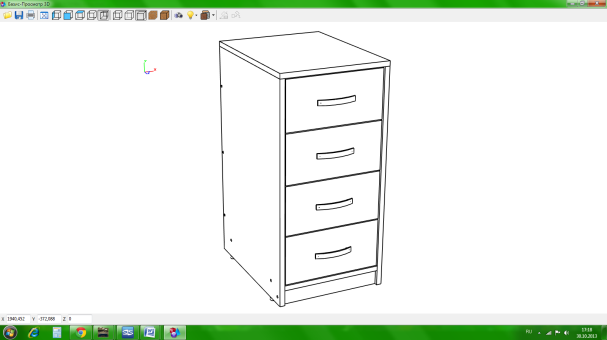 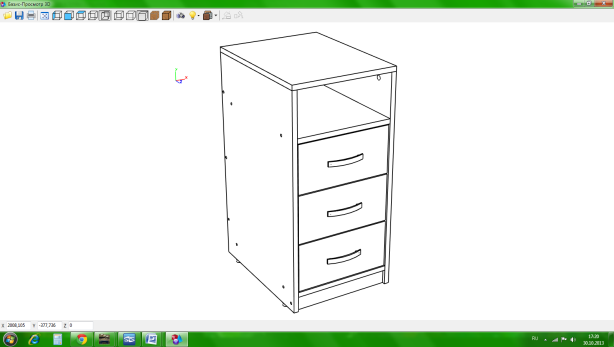 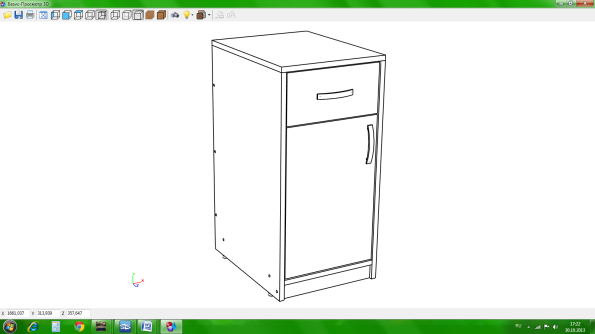 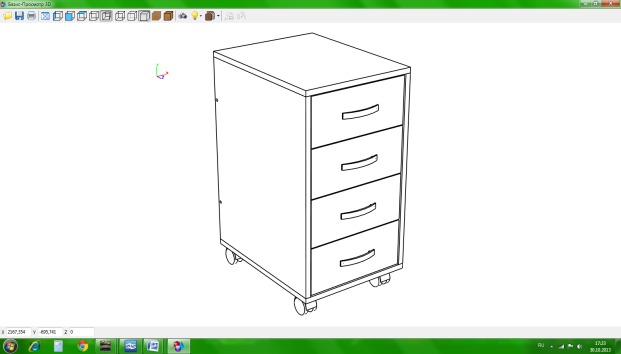 ДК 4-1	2 800р.Тумба стационарнаяЯщики 4 шт.Ш/В/Г	350 х 720 х 450 ммДК 4-2	2 400р.Тумба стационарнаяЯщики 3 шт., нишаШ/В/Г	350 х 720 х 450 ммДК 4-2	2 400р.Тумба стационарнаяЯщики 3 шт., нишаШ/В/Г	350 х 720 х 450 ммДК 4-3	1 700р.Тумба стационарнаяЯщик 1 шт., полкаШ/В/Г	350 х 720 х 450 ммДК 4-3	1 700р.Тумба стационарнаяЯщик 1 шт., полкаШ/В/Г	350 х 720 х 450 ммДК 4-4           2 600р.Тумба откатнаяЯщики 4 шт.Ш/В/Г	350 х 670 х 450 ммДК 4-4           2 600р.Тумба откатнаяЯщики 4 шт.Ш/В/Г	350 х 670 х 450 мм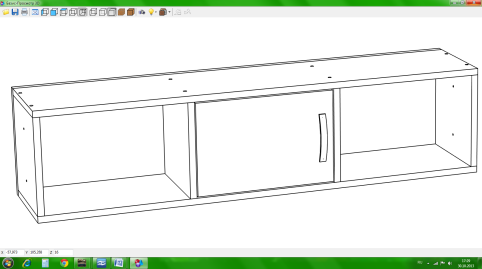 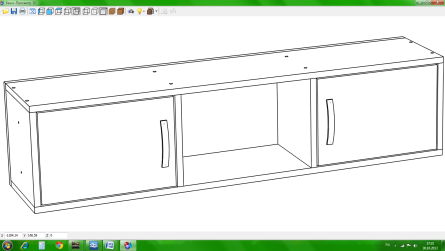 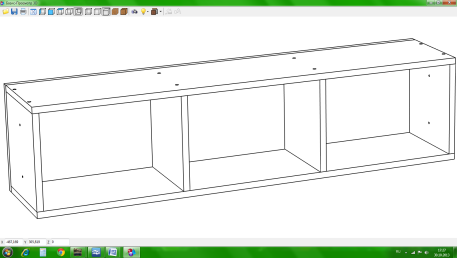 ДК 5-1	1 100р.Полка навесная Один фасадШ/В/Г	1110 х 270 х 245 ммДК 5-1	1 100р.Полка навесная Один фасадШ/В/Г	1110 х 270 х 245 ммДК 5-2	1 300р.Полка навеснаяДва фасадаШ/В/Г	1110 х 270 х 245 ммДК 5-2	1 300р.Полка навеснаяДва фасадаШ/В/Г	1110 х 270 х 245 ммДК 5-3	900р.Полка навеснаяБез фасадовШ/В/Г	1110 х 270 х 245 ммДК 5-3	900р.Полка навеснаяБез фасадовШ/В/Г	1110 х 270 х 245 мм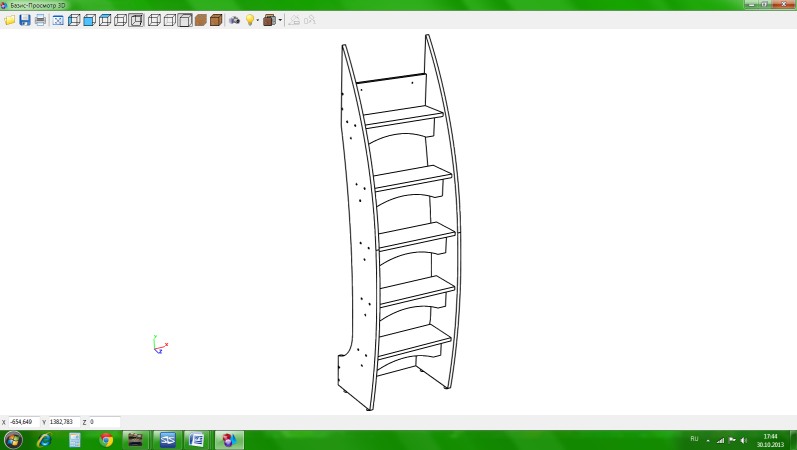 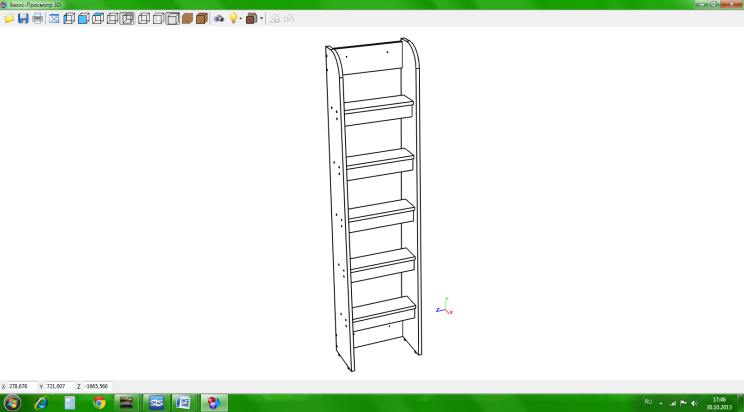 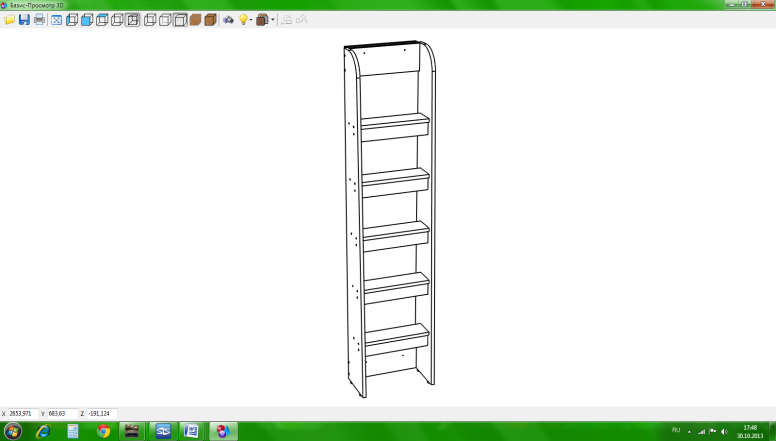 ДК 6-1         	 2 200р.Лестница стационарная дуговаяШ/В/Г	430 х 1560 х 310 ммДК 6-1         	 2 200р.Лестница стационарная дуговаяШ/В/Г	430 х 1560 х 310 ммДК 6-2	1 500р.Лестница стационарнаяШ/В/Г	370 х 1550 х 210 ммДК 6-2	1 500р.Лестница стационарнаяШ/В/Г	370 х 1550 х 210 ммДК 6-3(С)(Ч)	1 600р.Лестница приставная с зацепом**Ш/В/Г	370х(1610)(1640)х210 ммДК 6-3(С)(Ч)	1 600р.Лестница приставная с зацепом**Ш/В/Г	370х(1610)(1640)х210 мм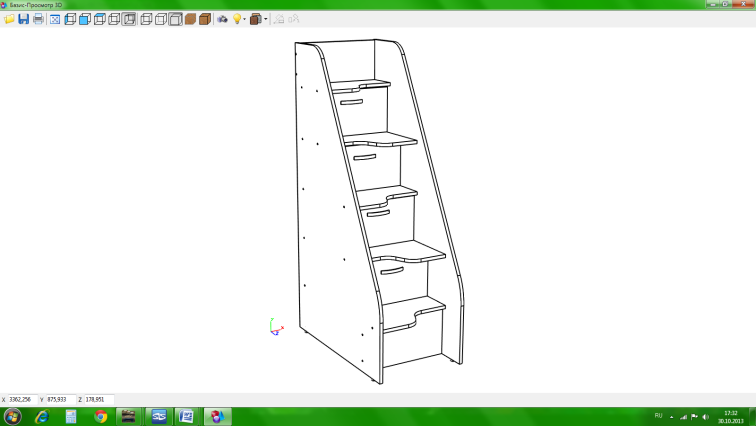 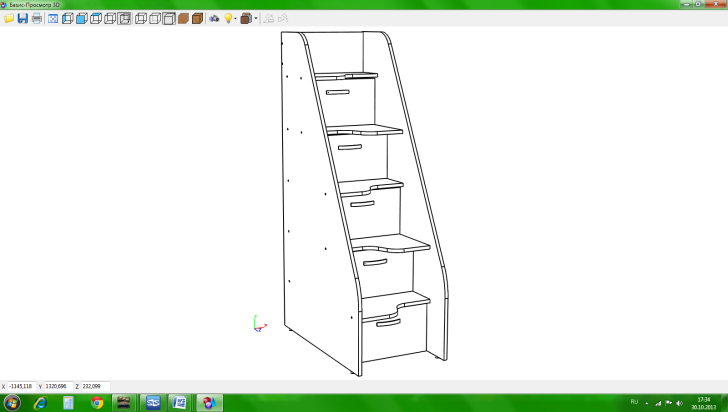 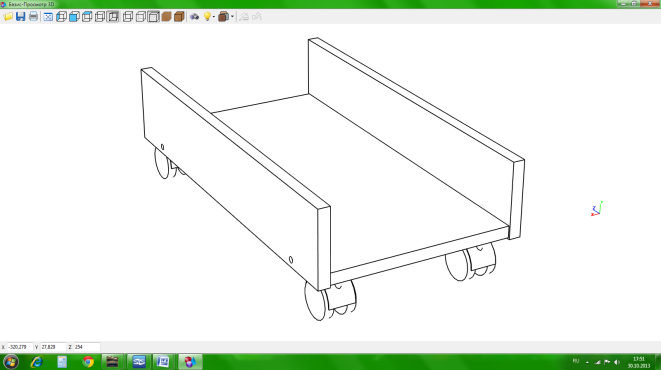 ДК 6-4         	3 600р.Лестница-комод с дверцамиПолки (открывание в сторону)Ш/В/Г	450 х 1450 х 800 ммДК 6-5          	4 100р.Лестница-комод с дверцами и ящ.Полки, выкатной ящикШ/В/Г	450 х 1450 х 800 ммДК 7           400р.Подставка под компьютерШ/В/Г	280 х 190 х 520 мм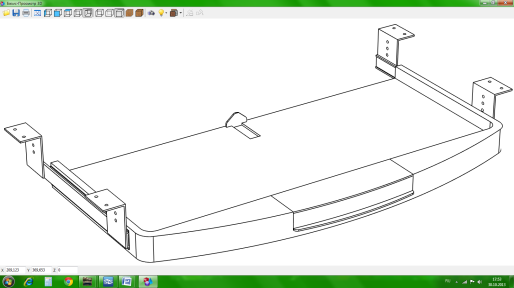 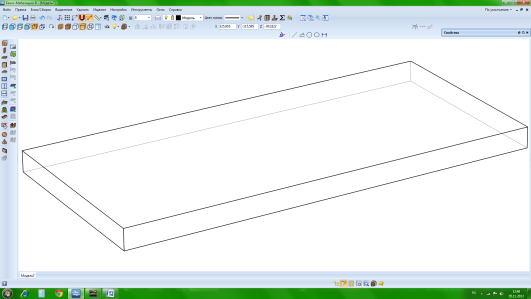 ДК 8           350р.Полка под клавиатуруШ/В/Г	550 х 35 х 280 ммДК 9   	1 700р.Матрас поролоновый                  Ш/В/Г	1900 х 80 х 800 ммДК 10		2 400р.Матрас пружинныйШ/В/Г	1900 х 150 х 800 мм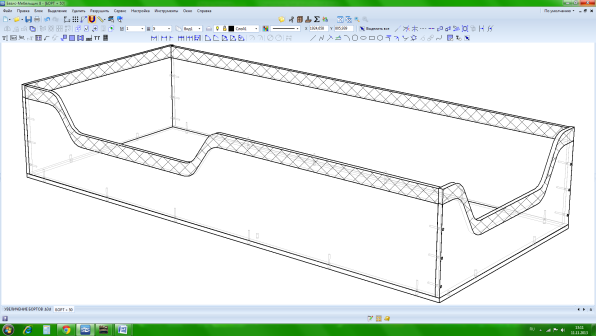 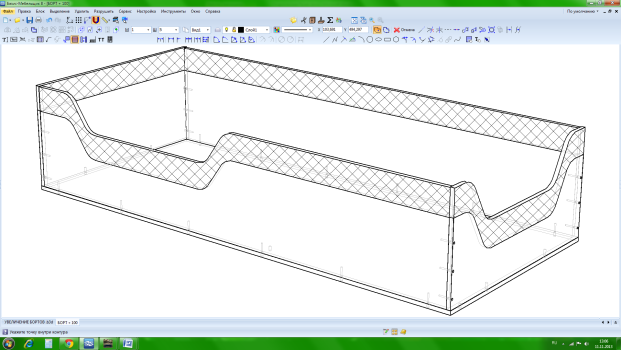 ДК 11		300р.Увеличение высоты бортов основания кровати на 50 ммШ/В/Г	1950х380х840ДК 12 	500р.Увеличение высоты бортов основания кровати на 100 мм   Ш/В/Г	1950х430х840ДК 13 	700р.Увеличение высоты бортов основания кровати на 150 мм   Ш/В/Г	1950х480х840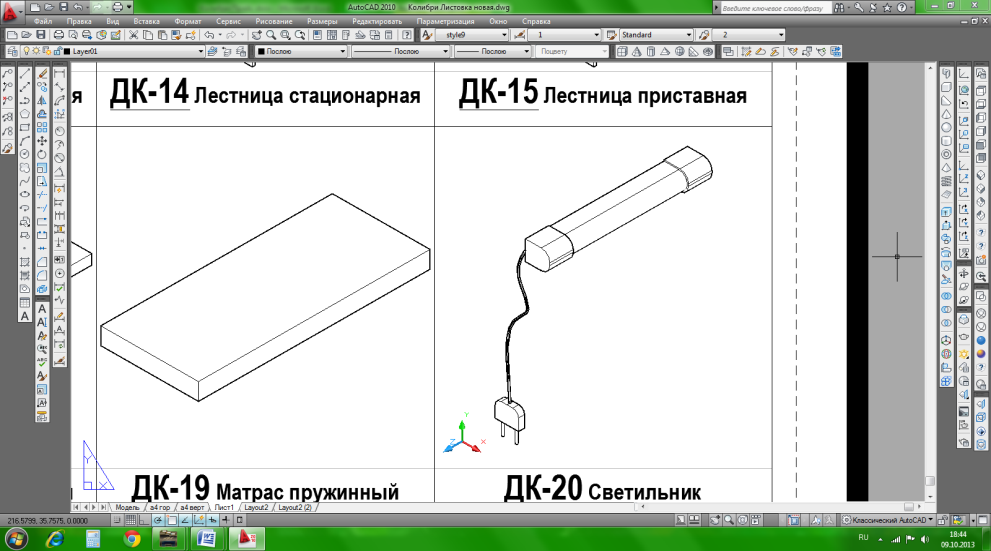 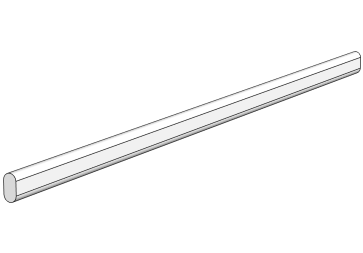 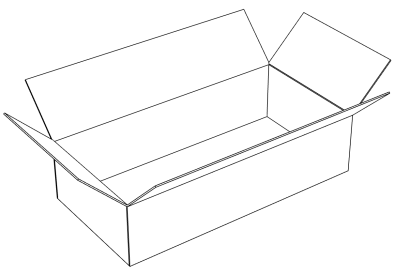 ДК 14             350р.СветильникДК 15 	200р.ШтангаДК 16             440р.Упаковка в картон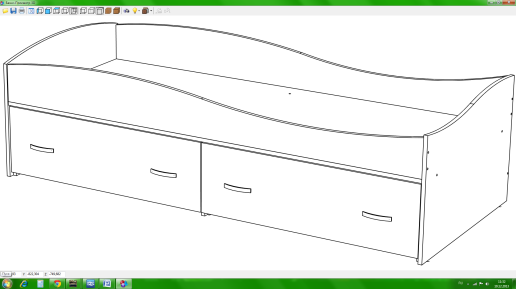 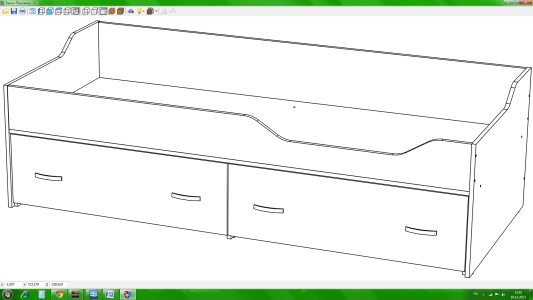 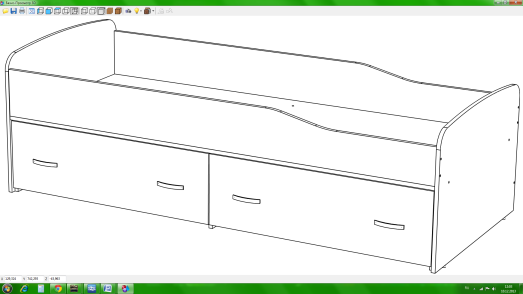 ДК 0-1(к)        5 300р.Кровать одноярусная КолибриШ/В/Г	1950 х 600 х 840 ммДК 0-2(с)         5 300р.Кровать одноярусная СтрижШ/В/Г	1950 х 600 х 840 ммДК 0-3(ч)          5 300р.Кровать одноярусная ЧибисШ/В/Г	1950 х 600 х 840 мм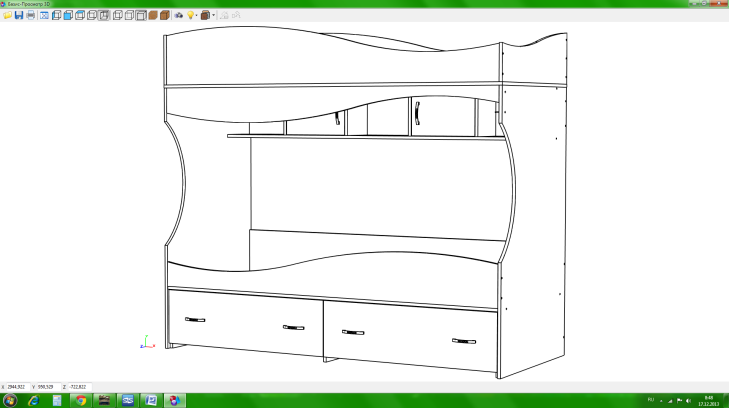 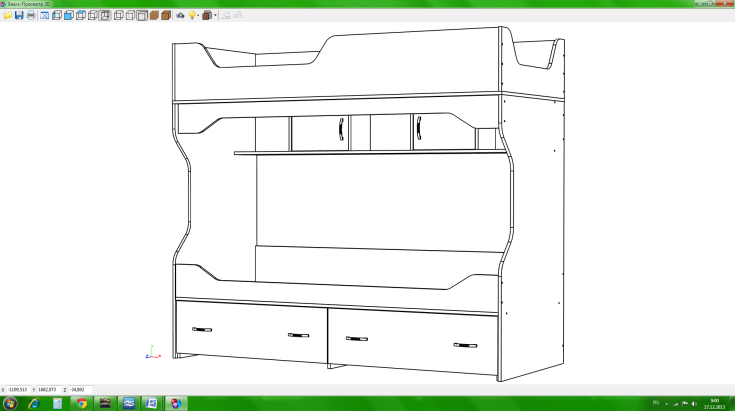 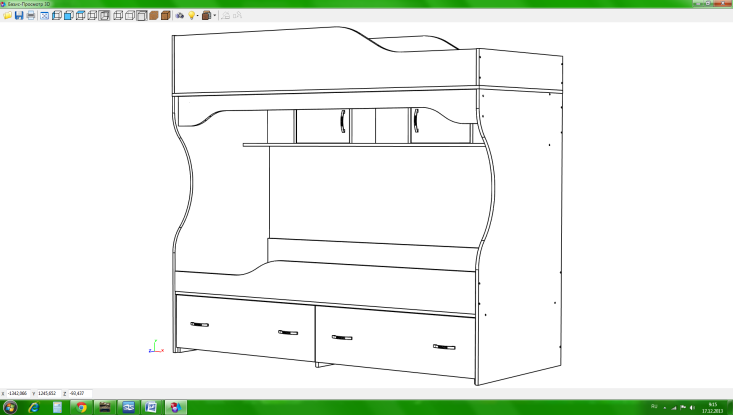 ДК 00-1(к)         10 700р.Кровать двухъярусная КолибриШ/В/Г	1950 х 1735 х 840 ммДК 00-2(с)        10 700р.Кровать двухъярусная СтрижШ/В/Г	1950 х 1735 х 840 ммДК 00-3(ч)         10 700р.Кровать двухъярусная ЧибисШ/В/Г	1950 х 1735 х 840 мм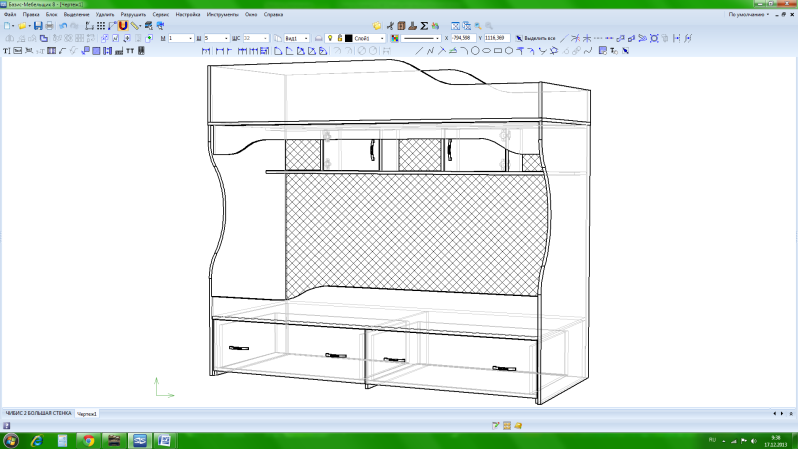 ДК 18 	2 000р.Большая задняя стенкаШ/В/Г	1910 х 1400 х 16 ммУтверждаюГен. Директор ООО "Порта" ________________________________ Спрут А.А.                                       М.П.